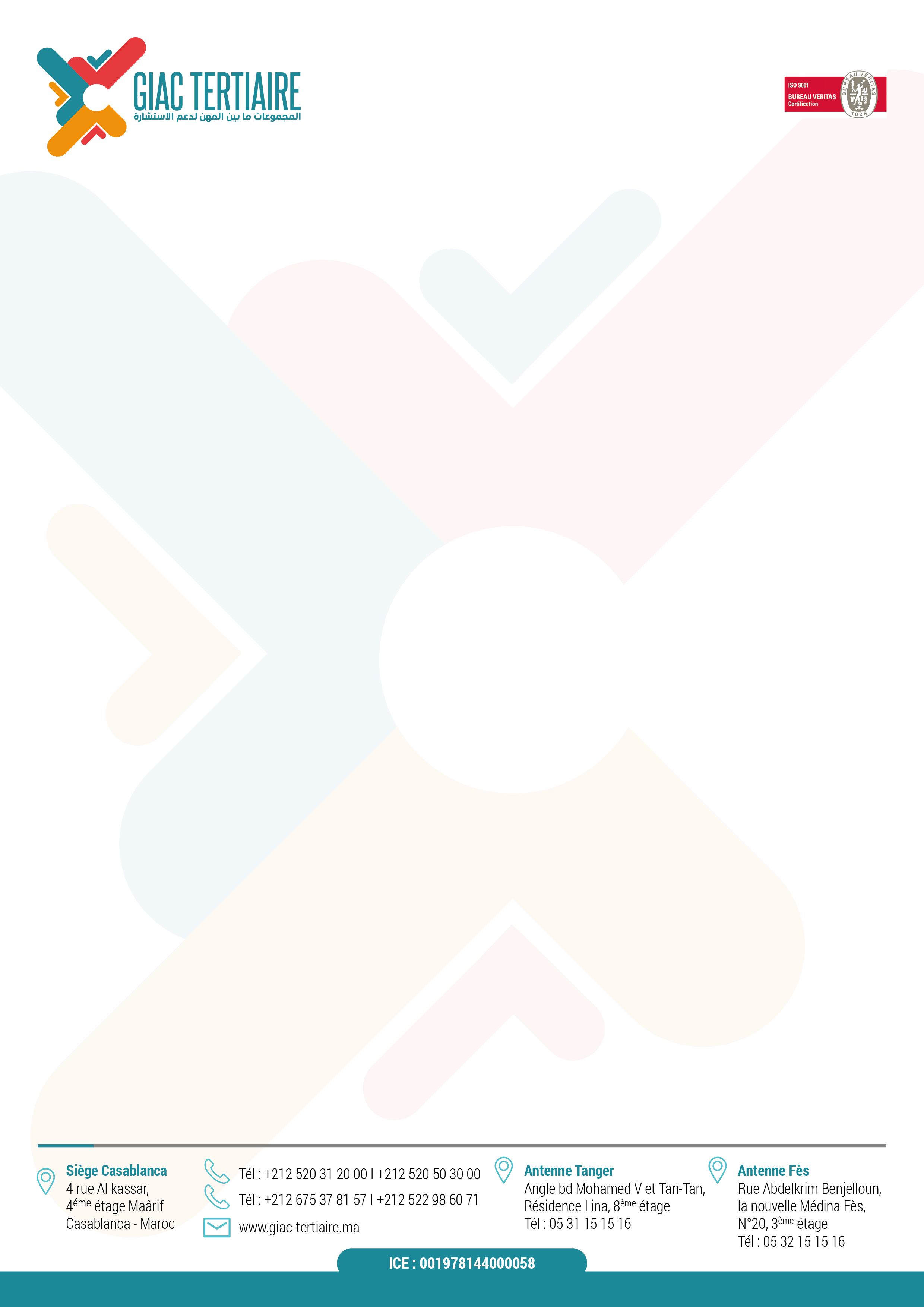 Fiche Technique de l’étude Prestation de service envisagé  Diagnostic Stratégique - DS   ou   Ingénierie de Formation – IF1- NATURE DU PROJET DE DEVELOPPEMENT DE L’ENTREPRISE :		Marché d’exportation		    Plan de formation		Investissement technologique	    Bilan de compétence		Mise aux normes 			    GPEC	Autres à préciser : …………………………….……………….……………………………………………….____________________________________________________________________________2- OBJECTIFS ET RESULTATS ATTENDUS DE L’ETUDE :...................................................................................................................................................................................................................................................................................................................................................................................................................................................................................................................................._____________________________________________________________________________Nom, PrénomQualité du signataire                                                        Signature et Cachet de l’Entreprise